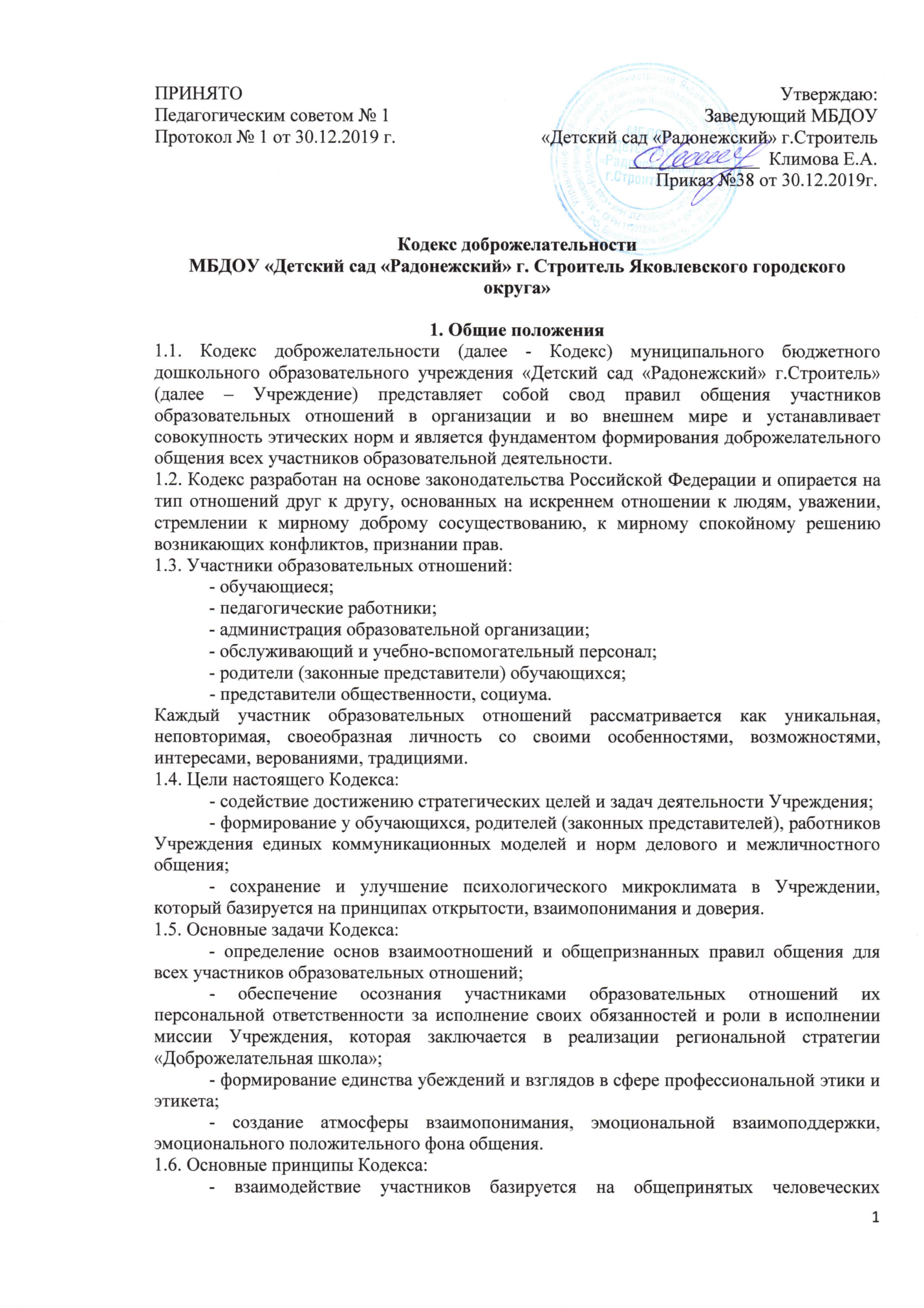 Кодекс доброжелательностиМБДОУ «Детский сад «Радонежский» г.Строитель Яковлевского городского округа»1. Общие положения1.1. Кодекс доброжелательности (далее - Кодекс) муниципального бюджетного дошкольного образовательного учреждения «Детский сад «Радонежский» г.Строитель» (далее – Учреждение) представляет собой свод правил общения участников образовательных отношений в организации и во внешнем мире и устанавливает совокупность этических норм и является фундаментом формирования доброжелательного общения всех участников образовательной деятельности.1.2. Кодекс разработан на основе законодательства Российской Федерации и опирается на тип отношений друг к другу, основанных на искреннем отношении к людям, уважении, стремлении к мирному доброму сосуществованию, к мирному спокойному решению возникающих конфликтов, признании прав.1.3. Участники образовательных отношений:- обучающиеся;- педагогические работники;- администрация образовательной организации;- обслуживающий и учебно-вспомогательный персонал;- родители (законные представители) обучающихся;- представители общественности, социума.Каждый участник образовательных отношений рассматривается как уникальная, неповторимая, своеобразная личность со своими особенностями, возможностями, интересами, верованиями, традициями.1.4. Цели настоящего Кодекса:- содействие достижению стратегических целей и задач деятельности Учреждения;- формирование у обучающихся, родителей (законных представителей), работников Учреждения единых коммуникационных моделей и норм делового и межличностного общения;- сохранение и улучшение психологического микроклимата в Учреждении, который базируется на принципах открытости, взаимопонимания и доверия.1.5. Основные задачи Кодекса:- определение основ взаимоотношений и общепризнанных правил общения для всех участников образовательных отношений; - обеспечение осознания участниками образовательных отношений их персональной ответственности за исполнение своих обязанностей и роли в исполнении миссии Учреждения, которая заключается в реализации региональной стратегии «Доброжелательная школа»;- формирование единства убеждений и взглядов в сфере профессиональной этики и этикета;- создание атмосферы взаимопонимания, эмоциональной взаимоподдержки, эмоционального положительного фона общения.1.6. Основные принципы Кодекса:- взаимодействие участников базируется на общепринятых человеческих ценностях, справедливости, профессионализме, ответственности, сотрудничестве, стремлении к самосовершенствованию, уважении ко всем участникам образовательного процесса в процессе общения. 2. Кодексы доброжелательности участников образовательных отношений Учреждения2.1. Кодекс доброжелательности обучающихсядошкольной образовательной организацииПриходи в детский сад в хорошем настроении.Будь всегда приветлив и вежлив. Пользуйся словами доброжелательного обращения: «Здравствуйте», «До свидания», «Пожалуйста», «Будьте добры», «Извините», «Спасибо», «Благодарю», «Разрешите пройти» и др.Не перебивай взрослых, не вмешивайся в их разговор.На улице, дома, в детском саду, в транспорте и других общественных местах говори спокойно, негромко; веди себя сдержанно; не требуй к себе особого внимания.Слушай старших внимательно.Проявляй внимание к своим друзьям и сверстникам, старайся, чтобы твои  поступки не обидели их.Дорожи своим словом: твои друзья должны знать, что на тебя во всём можно положиться, что ты всегда держишь слово.Принимай помощь, советы и замечания от других ребят. Не вредничай, не говори обидных и плохих слов, не обижай товарищей, не отнимай игрушки. Всегда делись интересной книгой, игрушкой, поддерживай в трудную минуту и помогай товарищам мириться. Никогда не проявляй к людям неуважения и грубости.2.2. Кодекс доброжелательности педагога дошкольной образовательной организацииСтремитесь быть всегда в хорошем настроении и быть приятным в общении. Соблюдайте культуру речи и языковые нормы. Не допускайте употребления в присутствии всех участников образовательных отношений бестактности, оскорбительных выражений или реплик.Обращайтесь к каждому ребёнку по имени, вежливо и доброжелательно отвечайте на вопросы и просьбы детей, проявляйте внимание к их настроению, успехам, неудачам.Старайтесь выслушивать детей до конца, если даже у вас мало времени. Стремитесь не перебивать ребенка.Одобряйте и поддерживайте стремление ребёнка к общению с вами, все его проявления в этом направлении (улыбку, вопрос, высказывание, стремление к ласке и т.д.). Помогайте ему выразить мысль, сформулировать вопрос и т.д.Организуя педагогическое общение, стремитесь точно и адекватно ориентировать речь на конкретного ребенка или группу детей: выбирайте скорость речи, последовательность идей, их сочетание и логику, интонирование речи.Выбирайте правильную тактику поведения в общении с детьми, разрешая конфликтную ситуацию. Оценивайте действия и поступки воспитанников, но не личность.Вселяйте уверенность в ребёнка, создавайте эмоционально положительный фон общения.Подкрепляйте похвалой всякий успех ребенка.Умейте анализировать процесс общения. Попытайтесь найти причины ошибок во взаимодействии с детьми.Уважительно и доброжелательно общайтесь с родителями воспитанников, старайтесь почувствовать их эмоциональное состояние. Стремитесь к тому, чтобы родители обучающихся стали вашими единомышленниками.Находите возможность каждый раз говорить родителям что-нибудь положительное о ребёнке – это лучший способ расположить родителей к себе.Давайте возможность родителям высказаться, не перебивая их. Будьте эмоционально уравновешенны при общении с родителями, подавайте пример воспитанности, доброжелательности и такта. В сложной ситуации старайтесь подавать пример уступчивости – этим своего достоинства уронить нельзя, но укрепить его можно. Будьте доброжелательны и общительны со своими коллегами, обращайтесь к ним по имени и отчеству, включайтесь в разговоры, делитесь своими знаниями и умениями, но не позволяйте себе грубости и хамства.Стройте воспитание и обучение культуре общения детей в образовательной организации в союзе с семьей.Станьте для воспитанников и их родителей (законных представителей) образцом человеколюбия, терпимости, трудолюбия, профессионализма, примером для подражания, в том числе, в этике общения.При возникновении конфликтных ситуаций и противоречий ведите себя  спокойно, конструктивно, анализируйте ситуацию, ищите причины, предлагайте оппоненту сотрудничество по решению возникшего конфликта.Уважительно относитесь к администрации, соблюдайте субординацию и культуру общения, выражающуюся во взаимном уважении, доброжелательности и умении находить общий язык. При возникновении конфликта с администрацией пытайтесь разрешить его с соблюдением этических норм.2.3. Кодекс доброжелательностируководителя дошкольной образовательной организации1. Помните – современный руководитель должен иметь высокую нравственную культуру, чтобы заслужить признание и уважение воспитанников, их родителей (законных представителей), педагогических работников. Необходимы такие качества, как честность, справедливость, порядочность, умение понимать, слушать и говорить.2. Будьте требовательны к себе, постоянно контролируйте свою речь, стиль общения, эмоции. Стремитесь овладеть искусством речевого общения.3. Соблюдайте культуру речи, не допускайте использования в присутствии всех участников образовательной деятельности грубости, оскорбительных выражений или реплик.4. Задавайте тон в общении с сотрудниками, который бы способствовал их объединению в единый творческий коллектив. Показывайте пример культуры речевого общения, будьте наставником для своих подчиненных.5. Оставайтесь доброжелательны, даже если делаете замечание. Не злоупотребляйте приказным тоном. Помните о главном: хорошая работа не мыслится без хорошего настроения и вдохновения.6. Уважительно и доброжелательно общайтесь с родителями (законными представителями) воспитанников.2.4. Кодекс доброжелательности обслуживающего и учебно-вспомогательного персонала дошкольной образовательной организации1. Сохраняйте профессиональную честь и достоинство при любых обстоятельствах, будьте требовательны к себе, стремитесь к самосовершенствованию.2. Соблюдайте культуру речи и языковые нормы, демонстрируйте выдержанность в общении со всеми участниками образовательных отношений. Не допускайте употребления в присутствии всех участников образовательных отношений бестактности, оскорбительных выражений или реплик.3. Совершенствуйте теоретические знания и практические навыки педагогического мастерства, в том числе касающиеся этике общения.4. Будьте доброжелательны и общительны со своими коллегами, улыбайтесь и здоровайтесь при встрече, делайте комплименты, обращайтесь к ним по имени и отчеству, включайтесь в разговоры, делитесь своими знаниями и умениями, но не позволяйте себе грубости и хамства.5. В процессе общения не отвлекайтесь, не занимайтесь личными делами, поддерживайте зрительный контакт с собеседником.6. Не обсуждайте личные и профессиональные качества коллег в их отсутствие.7. Будьте порядочны, не разглашайте конфиденциальную информацию и не используйте ее в личных целях, либо в интересах третьих сторон.8. Выбирайте дружелюбный стиль общения с детьми, основанный на взаимном уважении. Будьте искренними, умейте сдерживать свое недовольство, столкнувшись с детскими шалостями и проблемами.9. Укрепляйте в детях самоуважение и веру в свои силы, повышайте мотивацию к познанию, развивайте положительные черты характера и навыки общения.10. Разрешайте конфликтные ситуации и противоречия спокойно, конструктивно. При возникновении конфликта пытайтесь разрешить его с соблюдением этических норм.11. Уважительно относитесь к администрации, соблюдайте субординацию и культуру общения, выражающуюся во взаимном уважении, доброжелательности и умении находить общий язык. 2.5. Кодекс доброжелательности родителя дошкольной образовательной организацииПринимайте своего ребёнка таким, каков он есть для того, чтобы он при любых обстоятельствах он был уверен в неизменности вашей любви к нему.Ежедневно общайтесь с вашим ребёнком, узнайте, что у него произошло в течение дня, когда вас с ним не было рядом, в какие игры он играл в детском саду, что нового он узнал, занимаясь увлекательным делом и т.п.Поддерживайте постоянную потребность ребёнка в общении со всеми членами семьи.Уважительно и доброжелательно общайтесь со всеми сотрудниками Учреждения.Откровенно делитесь с педагогами информацией об особенностях характера ребёнка, его здоровье, проблемах воспитания. Адекватно и спокойно реагируйте на замечания и советы педагогов, ведь они заинтересованы в успехе и обеспокоены поведением и развитием ребёнка.Станьте примером для своего ребёнка в общении с окружающими.Станьте партнером детского сада в вопросах воспитания у детей культуры общения, принимайте активное участие в работе детского сада.Учите ребенка следовать правилам речевого этикета и общения в повседневной жизни.Не обсуждайте поступки и действия ребёнка при посторонних людях.Не критикуйте педагогов в присутствии ребёнка.3. Заключительные положения3.1. Все участники образовательных отношений, независимо от своего статуса или занимаемой должности должны соблюдать нормы и требования настоящего Кодекса. 3.2. Кодекс утверждается руководителем и вступает в силу с момента его принятия в Учреждении.ПРИНЯТОПедагогическим советом № 1Протокол № 1 от 30.12.2019 г.Утверждаю: Заведующий МБДОУ«Детский сад «Радонежский» г.Строитель ______________  Климова Е.А.Приказ №38 от 30.12.2019г.  